Bethlehem Middle & High School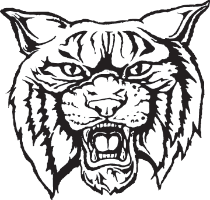 2016-2017 Supply ListMiddle SchoolMiddle School Reading3 Ring binder with pocketsCollege ruled loose leaf paper1 Folder5 Tab Dividers1 Highlighter1 Red PenColored Markers or Pencils1 Glue StickScissorsZipper Pouch1 Composition Notebook2 Packs of TissuesMiddle School English3 Ring binder with pocketsCollege ruled loose leaf paperPack of Assorted HighlightersColored Pencils5 Tab DividersMiddle School Math3 Ring binder with pocketsCollege ruled loose leaf paperPencilsPensTexas Instruments TI-30Xa Calculator**Pencil pouch with three holes5 Tab dividers2 Packs of Expo Dry Erase Markers**7th & 8th grade onlyMiddle School Social Studies3 Ring binder with pocketsCollege Ruled loose leaf paper5 Tab Dividers HighlightersMechanical Pencils Refill of lead for mechanical pencil Large pink eraser1 Bottle of hand sanitizer1 Tub Disinfecting WipesUSB Flash Drive- 8th grade only  PencilsMiddle School Science12 Pack of #2 Pencils
Paper towelsStyrofoam plates or cupsPlastic utensilsZiploc bagsCraft sticksBalloonsPlay DohPipe cleanersStringPlaster of ParisPaintPaintbrushes **Any help with the italicized items listed above would be greatly appreciated.**High SchoolThe lists for Science, History and English were not available at the time of printing. Check the school website August 3rd for an updated list.Math1 inch Binder
College ruled loose leaf paper (NO spiral notebooks)
Graph Paper
Dividers
Pencils (NO pens allowed.)
Pencil PouchReading1 inch Binder
College ruled loose leaf paper 
1 Pack of Assorted color Highlighters
Pens (Black or Blue ink)
Pencils
1 Subject Spiral notebookCulinary
2 rolls of paper towels
1 Large container of Clorox wipes
1 Bottle of Dawn liquid dish soap
1 Bottle of hand soap (NO hand sanitizer)
Business1 pack of printer paper
1 inch binder
College ruled loose leaf notebook paper
Pens (Black or Blue ink)
Mechanical Pencils
1 box of tissues
1 bottle of Hand Sanitizer
1 pouch of Windex Electronics WipesCollege English
1 inch Binder
College ruled loose leaf paper
Pens/Pencils
USB Flash Drive